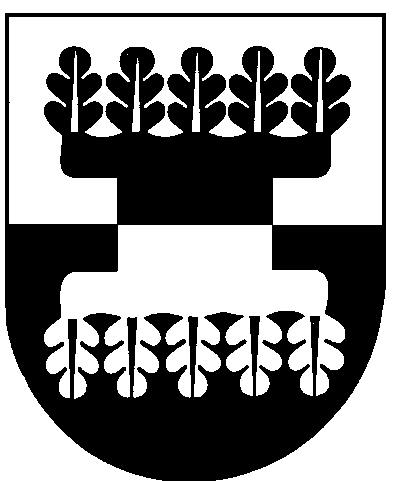 ŠILALĖS RAJONO SAVIVALDYBĖS ADMINISTRACIJOSDIREKTORIUSĮSAKYMASDĖL ŽEMĖS SKLYPO ŠILALĖS R. SAV., PAJŪRIO MSTL., (KADASTRO NR.8750/0007:0022) FORMAVIMO IR PERTVARKYMO PROJEKTO RENGIMO   .  gruodžio 14 d. Nr. DĮV - 1690Šilalė	Vadovaudamasis Lietuvos Respublikos vietos savivaldos įstatymo 29  straipsnio 8 dalies 2 punktu, Lietuvos Respublikos teritorijų planavimo įstatymo 20 straipsnio 6 dalies 3 punktu, Žemės sklypų formavimo ir pertvarkymo projektų rengimo ir įgyvendinimo taisyklių, patvirtintų Lietuvos Respublikos žemės ūkio ministro ir Lietuvos Respublikos aplinkos ministro . spalio 4 d. įsakymu Nr.3D-452/D1-513 „Dėl Žemės sklypų formavimo ir pertvarkymo projektų rengimo ir įgyvendinimo taisyklių patvirtinimo“, 2.1 papunkčiu, atsižvelgdamas į Aisčio Olendros . lapkričio 28 d. prašymą:    	 e i d ž i u  pradėti   rengti  žemės sklypo formavimo ir pertvarkymo projektą 0,4132 ha ploto žemės sklypui (kadastro Nr.8750/0007:0022), esančiam Šilalės r. sav., Pajūrio mstl., padalinti. 	2.  P a v e d u:            2.1. paskelbti  šį  įsakymą Šilalės rajono savivaldybės  interneto svetainėje www.silale.lt.             2.2. įkelti šį įsakymą į ŽPDRIS informacinę sistemą bei apie priimtą sprendimą, ŽPDRIS priemonėmis, informuoti prašymą pateikusį iniciatorių.            Šis įsakymas gali būti skundžiamas Lietuvos Respublikos administracinių bylų teisenos įstatymo nustatyta tvarka.Direktorius                                                                                                  Raimundas Vaitiekus 